 المملكة العربية السعودية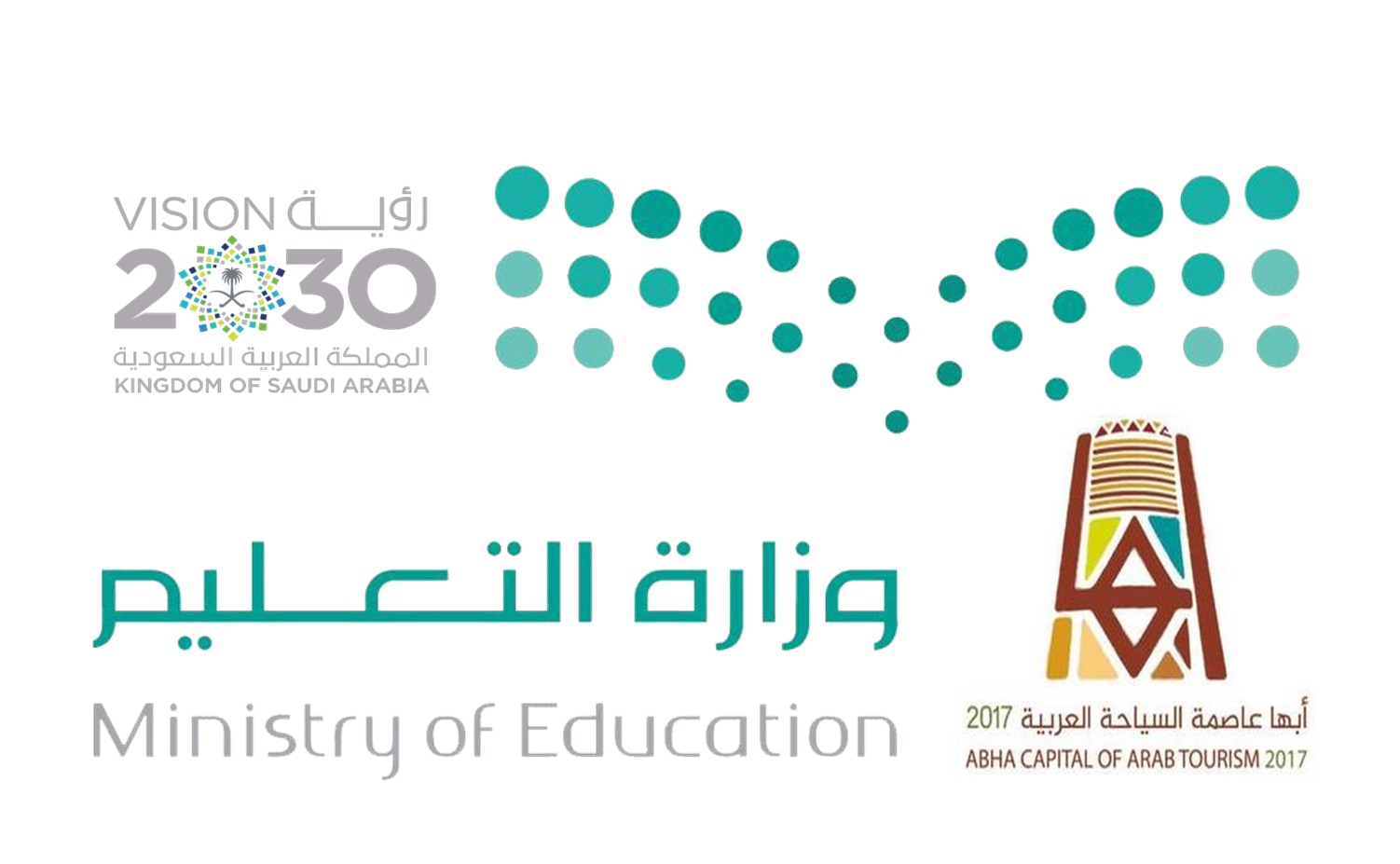 وزارة التعليم	                                                                                                                             	                                                                                                                                الإدارة العامة للتعليم بعسير 		                                                                    	مركز التدريب والابتعاث ببلسمر                         خطة الزيارات الاستطلاعية لمركزالتدريب بللسمر للعام 1439- 1440هـ                                                 خطة الزيارات الاستطلاعية لمركز بللسمر للعام 1439- 1440هـ                                                                                                                                                          مديرة مركز التدريب والابتعاث ببللسمر                                                                                                                                                                  فوزيه علي آل مصمع ماليومالتاريخالمدرسةالهدف من الزيارةالملاحظات1الاحد22/12/1439هـم - ث الاولى1-التعريف بالبرامج الوزارية.2-تزويد المدرسة بالتعاميم.3-تحديدالاحتياجات التدريبية.4-نشرثقافة التطوير المهني.5-متابعة سجل النمو المهني.6-شرح التعاميم الخاصة بالتدريب.7-تزويد المدارس بالنماذج والارشادات.8-شرح المنصة الالكترونية.المشرفه/ فوزيه علي آل مصمع2الاثنين23/12/1439هـم - ث الثانية1-التعريف بالبرامج الوزارية.2-تزويد المدرسة بالتعاميم.3-تحديدالاحتياجات التدريبية.4-نشرثقافة التطوير المهني.5-متابعة سجل النمو المهني.6-شرح التعاميم الخاصة بالتدريب.7-تزويد المدارس بالنماذج والارشادات.8-شرح المنصة الالكترونية.المشرفه/ فوزيه علي آل مصمع3الثلاثاء24/12/1439هـب -م – ث التحفيظ 1-التعريف بالبرامج الوزارية.2-تزويد المدرسة بالتعاميم.3-تحديدالاحتياجات التدريبية.4-نشرثقافة التطوير المهني.5-متابعة سجل النمو المهني.6-شرح التعاميم الخاصة بالتدريب.7-تزويد المدارس بالنماذج والارشادات.8-شرح المنصة الالكترونية.4الاربعاء25/12/1439هـم - ث سدوان1-التعريف بالبرامج الوزارية.2-تزويد المدرسة بالتعاميم.3-تحديدالاحتياجات التدريبية.4-نشرثقافة التطوير المهني.5-متابعة سجل النمو المهني.6-شرح التعاميم الخاصة بالتدريب.7-تزويد المدارس بالنماذج والارشادات.8-شرح المنصة الالكترونية.5الخميس26/12/1439هـب- م حوراء1-التعريف بالبرامج الوزارية.2-تزويد المدرسة بالتعاميم.3-تحديدالاحتياجات التدريبية.4-نشرثقافة التطوير المهني.5-متابعة سجل النمو المهني.6-شرح التعاميم الخاصة بالتدريب.7-تزويد المدارس بالنماذج والارشادات.8-شرح المنصة الالكترونية.6الاحد29/12/1439هـالمضفاه + الروضة1-التعريف بالبرامج الوزارية.2-تزويد المدرسة بالتعاميم.3-تحديدالاحتياجات التدريبية.4-نشرثقافة التطوير المهني.5-متابعة سجل النمو المهني.6-شرح التعاميم الخاصة بالتدريب.7-تزويد المدارس بالنماذج والارشادات.8-شرح المنصة الالكترونية.7الاثنين30/12/1439هـآل عمر1-التعريف بالبرامج الوزارية.2-تزويد المدرسة بالتعاميم.3-تحديدالاحتياجات التدريبية.4-نشرثقافة التطوير المهني.5-متابعة سجل النمو المهني.6-شرح التعاميم الخاصة بالتدريب.7-تزويد المدارس بالنماذج والارشادات.8-شرح المنصة الالكترونية.8الثلاثاء1/1/1439هـابتدائية ذبوب1-التعريف بالبرامج الوزارية.2-تزويد المدرسة بالتعاميم.3-تحديدالاحتياجات التدريبية.4-نشرثقافة التطوير المهني.5-متابعة سجل النمو المهني.6-شرح التعاميم الخاصة بالتدريب.7-تزويد المدارس بالنماذج والارشادات.8-شرح المنصة الالكترونية.9الاربعاء2/1/1439هـابتدائية الاثنين +الروضة1-التعريف بالبرامج الوزارية.2-تزويد المدرسة بالتعاميم.3-تحديدالاحتياجات التدريبية.4-نشرثقافة التطوير المهني.5-متابعة سجل النمو المهني.6-شرح التعاميم الخاصة بالتدريب.7-تزويد المدارس بالنماذج والارشادات.8-شرح المنصة الالكترونية.10الخميس3/1/1439هـابتدائية آل لجم1-التعريف بالبرامج الوزارية.2-تزويد المدرسة بالتعاميم.3-تحديدالاحتياجات التدريبية.4-نشرثقافة التطوير المهني.5-متابعة سجل النمو المهني.6-شرح التعاميم الخاصة بالتدريب.7-تزويد المدارس بالنماذج والارشادات.8-شرح المنصة الالكترونية.ماليومالتاريخالمدرسةالهدف من الزيارةالملاحظات11الاحد6/1/1439هـابتدائية  خرص1-التعريف بالبرامج الوزارية.2-تزويد المدرسة بالتعاميم.3-تحديدالاحتياجات التدريبية.4-نشرثقافة التطوير المهني.5-متابعة سجل النمو المهني.6-شرح التعاميم الخاصة بالتدريب.7-تزويد المدارس بالنماذج والارشادات.8-شرح المنصة الالكترونية.المشرفه/ فوزيه علي آل مصمع12الاثنين7/1/1439هـابتدائية بادية آل حسين1-التعريف بالبرامج الوزارية.2-تزويد المدرسة بالتعاميم.3-تحديدالاحتياجات التدريبية.4-نشرثقافة التطوير المهني.5-متابعة سجل النمو المهني.6-شرح التعاميم الخاصة بالتدريب.7-تزويد المدارس بالنماذج والارشادات.8-شرح المنصة الالكترونية.13الثلاثاء8/1/1439هـابتدائية سدوان1-التعريف بالبرامج الوزارية.2-تزويد المدرسة بالتعاميم.3-تحديدالاحتياجات التدريبية.4-نشرثقافة التطوير المهني.5-متابعة سجل النمو المهني.6-شرح التعاميم الخاصة بالتدريب.7-تزويد المدارس بالنماذج والارشادات.8-شرح المنصة الالكترونية.14الاربعاء9/1/1439هـابتدائية بني قاعد+ الروضة1-التعريف بالبرامج الوزارية.2-تزويد المدرسة بالتعاميم.3-تحديدالاحتياجات التدريبية.4-نشرثقافة التطوير المهني.5-متابعة سجل النمو المهني.6-شرح التعاميم الخاصة بالتدريب.7-تزويد المدارس بالنماذج والارشادات.8-شرح المنصة الالكترونية.15الخميس10/1/1439هـروضة سدوان1-التعريف بالبرامج الوزارية.2-تزويد المدرسة بالتعاميم.3-تحديدالاحتياجات التدريبية.4-نشرثقافة التطوير المهني.5-متابعة سجل النمو المهني.6-شرح التعاميم الخاصة بالتدريب.7-تزويد المدارس بالنماذج والارشادات.8-شرح المنصة الالكترونية.